 Women & Math Mentoring Program  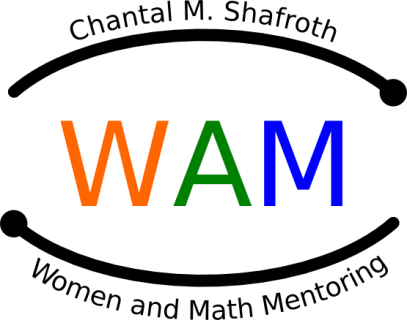 Mentor Application and Information Form   Name:									                                            Company or University:			                                         	                                            Job Title:								                                           Job Description: ___________________________________________________________________Department: ______________________________________________________________________Mailing Address: __________________________________________________________________________________________________________________________________________________Phone:  (w)__________________ (h)____________________ (c)___________________________Preferred e-mail address: ___________________________________________________________What languages other than English do you speak? ________________________________________________________________________________________________________________________How did you learn about the Math Mentoring Program?___________________________________________________________________________________________________________________________________________________________________________________________________T-shirt size: Adult S, M, L, XL, XXL  __________School Preference:  Brogden, Carrington, Durham School of the Arts, Githens, Lakewood, Little River, Lowes Grove, Lucas, Neal, Rogers-Herr, School for Creative Studies, Shepard (google map)1st choice: _________________ 2nd choice:  ____________________ 3rd choice: _______________________Requirements: Do you have transportation to take two or three girls from school to a field trip? _____Pre-arranged field trips are usually scheduled weekdays late afternoon, requiring absence from school/work.  From January through May, do you have time to take at least 1 day off (8am – 3pm) AND at least an afternoon/evening (after 2:00) once a month? ______Date_____________________Please send this form to applications@womenandmathmentoring.org.For more Information, visit the web site: www.WomenandMathMentoring.org and check out the get involved page:  http://www.womenandmathmentoring.org/getInvolved.php** Please note that the Durham Public Schools system performs background checks on all volunteers, including mentors in the WAM program.	 		